DSC Change Completion Report (CCR)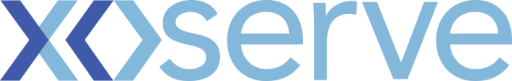 Please send completed form to: box.xoserve.portfoliooffice@xoserve.comDocument Version HistoryTemplate Version HistoryChange TitleJune 21Change reference number (XRN)5253Xoserve Project Manager  Simon BurtonEmail addressSimon.g.burton@correla.comContact number01212292641Target Change Management Committee date9th February 2022Date of Solution Implementation26th June 2021Section 1: Overview of Change DeliverySection 1: Overview of Change DeliveryAs part of June 21 the following change was delivered:As part of June 21 the following change was delivered:Section 2: Confirmed Funding ArrangementsSection 2: Confirmed Funding ArrangementsBER costs are documented in BER v2 which was approved by Change Management Committee on 10th March 2021.The de-scoping of XRN4992 in October 2020 halted completion of detailed design; resulted in an underspend of £4,053.Other than completion of the detailed design of XRN4992, we have delivered the release in full within the approved budget and have not utilised the risk margin; £23,000 and so are returning this.Resulting in total returned monies of £27,053.BER costs are documented in BER v2 which was approved by Change Management Committee on 10th March 2021.The de-scoping of XRN4992 in October 2020 halted completion of detailed design; resulted in an underspend of £4,053.Other than completion of the detailed design of XRN4992, we have delivered the release in full within the approved budget and have not utilised the risk margin; £23,000 and so are returning this.Resulting in total returned monies of £27,053.Section 3: Provide a summary of any agreed scope changesSection 3: Provide a summary of any agreed scope changesTwo additional changes were originally in scope for June 21, XRN4941 - Auto updates to meter read frequency (MOD0692) and XRN4992 - Modification 0687 - Creation of new charge to recover Last Resort Supply Payments. These were approved to be descoped from the release on 11th November 20 and 26th October 20 respectively.Two additional changes were originally in scope for June 21, XRN4941 - Auto updates to meter read frequency (MOD0692) and XRN4992 - Modification 0687 - Creation of new charge to recover Last Resort Supply Payments. These were approved to be descoped from the release on 11th November 20 and 26th October 20 respectively.Section 4: Detail any changes to the Xoserve Service DescriptionSection 4: Detail any changes to the Xoserve Service DescriptionThere are no changes to the Xoserve Service Description as part of the June 21 release.There are no changes to the Xoserve Service Description as part of the June 21 release.Section 5: Provide details of any revisions to the text of the UK Link ManualSection 5: Provide details of any revisions to the text of the UK Link ManualThere are no changes to the UK Link Manual text as part of the June 21 release.There are no changes to the UK Link Manual text as part of the June 21 release.Section 6: Lessons LearntSection 6: Lessons LearntEnsure that implementation and contingency implementation dates are communicated to the industry early in the project lifecycle, potentially at the point of BER. This provides greater visibility to the industry, a consistent engagement experience and enables planning.Ensure all impacted systems are considered when determining the implementation date/window. I.e. a 2-hour outage is required for Gemini implementation, but their maintenance window is only 1 hour except for Sundays (which is 2).  A Sunday implementation should have been considered for June 21 release rather than a Saturday in order to utilise standard windows.Ensure that implementation and contingency implementation dates are communicated to the industry early in the project lifecycle, potentially at the point of BER. This provides greater visibility to the industry, a consistent engagement experience and enables planning.Ensure all impacted systems are considered when determining the implementation date/window. I.e. a 2-hour outage is required for Gemini implementation, but their maintenance window is only 1 hour except for Sundays (which is 2).  A Sunday implementation should have been considered for June 21 release rather than a Saturday in order to utilise standard windows.VersionStatusDateAuthor(s)Summary of Changes1.0Approved28/01/2022Simon Burton2.0Internally ApprovedChMC Approved31/01/202209/02/2022Simon BurtonSection 1 Service Area updated3.0Internally Approved17/03/2022Tracy O’ConnorSection 2 for return of undelivered monies from detailed design for XRN4992VersionStatusDateAuthor(s)Summary of Changes2.0Approved17/07/18Rebecca PerkinsTemplate approved at ChMC on 11th July3.0Approved19/12/18Heather SpensleyMoved onto Xoserve’s new Word template in line with new branding